The Abyssinian CrisisWhere is Abyssinia?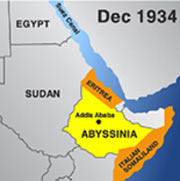 Why did Mussolini Want Abyssinia?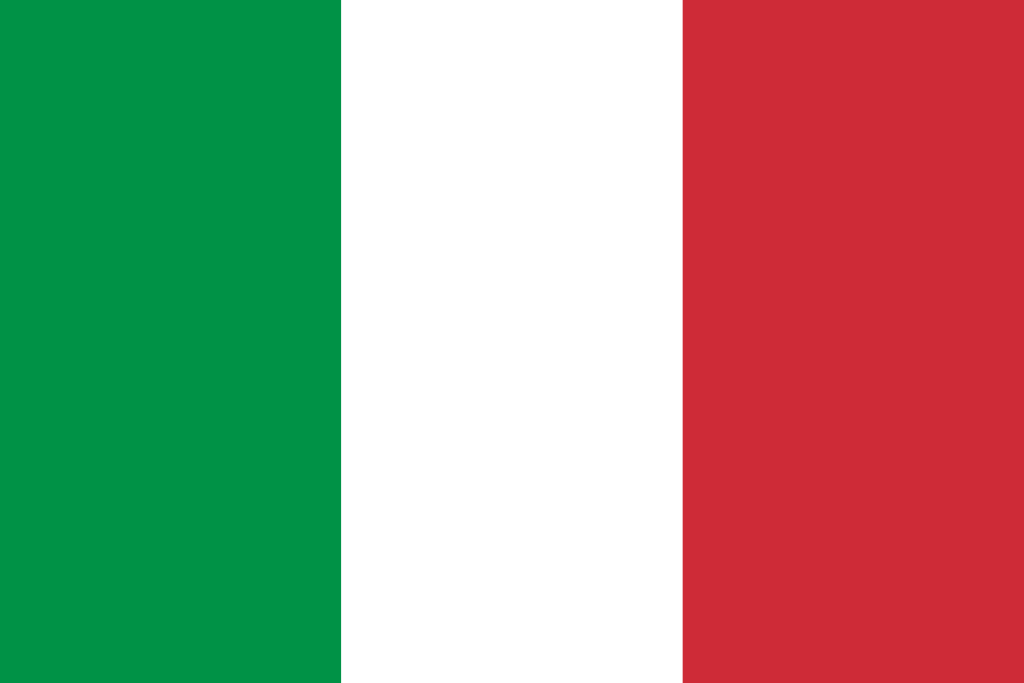 How Did Mussolini Invade Abyssinia?Why did Mussolini Want Abyssinia?